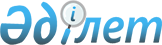 "Семей ядролық сынақ полигонында ядролық сынақтардың салдарынан зардап шеккен азаматтарды тіркеу және есепке алу" мемлекеттік қызмет көрсету регламентін бекіту туралы
					
			Күшін жойған
			
			
		
					Қарағанды облысы Осакаров ауданы әкімдігінің 2013 жылғы 22 ақпандағы N 10/02 қаулысы. Қарағанды облысының Әділет департаментінде 2013 жылғы 26 наурызда N 2266 болып тіркелді. Күші жойылды - Қарағанды облысы Осакаров ауданы әкімдігінің 2013 жылғы 29 сәуірдегі N 23/01 қаулысымен      Ескерту. Күші жойылды - Қарағанды облысы Осакаров ауданы әкімдігінің 29.04.2013 N 23/01 қаулысымен.

      Қазақстан Республикасының "Әкімшілік рәсімдер туралы" 2000 жылғы 27 қарашадағы, "Қазақстан Республикасындағы жергілікті мемлекеттік басқару және өзін-өзі басқару туралы" 2001 жылғы 23 қаңтардағы Заңдарына сәйкес, аудан әкімдігі ҚАУЛЫ ЕТЕДІ:



      1. Қоса беріліп отырған "Семей ядролық сынақ полигонында ядролық сынақтардың салдарынан зардап шеккен азаматтарды тіркеу және есепке алу" мемлекеттiк қызмет көрсету регламенті бекітілсін. 



      2. Осы қаулының орындалуын бақылау аудан әкімі аппаратының басшысы Асылбек Серікұлы Молдабаевқа жүктелсін.



      3. Осы қаулы оның алғаш ресми жарияланған күнінен кейін күнтізбелік он күн өткен соң қолданысқа енгізіледі.      Аудан әкімі                                С. Аймақов

Осакаров ауданы әкімдігінің

2013 жылғы 22 ақпандағы

N 10/02 қаулысымен

бекітілген 

"Семей ядролық сынақ полигонында ядролық сынақтардың

салдарынан зардап шеккен азаматтарды тiркеу және есепке алу" мемлекеттік қызметін көрсету регламенті 

1. Негізгі ұғымдар

      1. Осы "Семей ядролық сынақ полигонында ядролық сынақтардың салдарынан зардап шеккен азаматтарды тіркеу және есепке алу" мемлекеттік қызмет көрсету регламентінде (бұдан әрі - Регламент) келесі негізгі ұғымдар пайдаланылады:

      1) арнайы комиссияның жұмыс органы – "Осакаров ауданының жұмыспен қамту және әлеуметтік бағдарламалар бөлімі" мемлекеттік мекемесі;

      2) құрылымдық-функционалдық бірліктер (бұдан әрі - ҚФБ) - бұл уәкілетті органдардың жауапты тұлғалары, мемлекеттік органдардың құрылымдық бөлімшелері, мемлекеттік органдар, ақпараттық жүйелер немесе оларға бағынысты жүйелер;

      3) тұтынушы – жеке тұлғалар:

      әуеде және жер үстiнде ядролық жарылыстар жасаған кезеңде (1949-1965 жж.) радиоактивтi заттармен ластануға ұшыраған аумақтарда тұрған, жұмыс iстеген немесе әскери қызмет (соның iшiнде мерзiмдi) өткерген азаматтар;

      1966 жылдан 1990 жылға дейiнгi аралықта жерасты ядролық жарылыстарын жасау кезеңiнде осы аумақтарда тұрған, жұмыс iстеген немесе әскери қызмет (соның iшiнде мерзiмдi) өткерген азаматтар;

      1949 жылдан 1990 жылға дейiнгi аралықта жеңiлдiктi әлеуметтiк-экономикалық мәртебесi бар аумақта тұрған, жұмыс iстеген немесе әскери қызмет (соның iшiнде мерзiмдi) өткерген азаматтар;

      4) халыққа қызмет көрсету – "Қазақстан Республикасының Көлік және коммуникация министрлігінің Мемлекеттік қызметтерді автоматтандыруды бақылау және халыққа қызмет көрсету орталықтарының қызметін үйлестіру комитетінің "Халыққа қызмет көрсету орталығы" шаруашылық жүргізу құқығындағы республикалық мемлекеттік кәсіпорыны Қарағанды облысы бойынша филиалының Осакаров ауданындағы бөлімі" (бұдан әрі - орталық). 

2. Жалпы ережелер

      2. Семей ядролық сынақ полигонында ядролық сынақтардың салдарынан зардап шеккен азаматтарды тіркеу және есепке алу - өтемақы төлемдерін алуға олардың құқықтарын іске асыру мақсатында азаматтарға көрсетілетін мемлекеттік қызмет.



      3. Мемлекеттік қызмет – арнайы комиссияның жұмыс органы және орталық (баламалы негізде) арқылы көрсетіледі.



      4. Көрсетілетін мемлекеттік қызметтің нысаны: автоматтандырылмаған.



      5. Мемлекеттік қызмет Қазақстан Республикасының 1992 жылғы 18 желтоқсандағы "Семей ядролық сынақ полигонындағы ядролық сынақтардың салдарынан зардап шеккен азаматтарды әлеуметтік қорғау туралы" Заңының 11-бабының (бұдан әрі - Заң), Қазақстан Республикасы Үкіметінің 2006 жылғы 20 ақпандағы "Семей ядролық сынақ полигонындағы ядролық сынақтардың салдарынан зардап шеккен азаматтарға бiржолғы мемлекеттiк ақшалай өтемақы төлеудiң және оларға куәлік берудің кейбiр мәселелерi туралы" N 110 қаулысының, Қазақстан Республикасы Үкіметінің 2010 жылғы 20 шілдедегі "Жеке және заңды тұлғаларға көрсетілетін мемлекеттік қызметтердің тізімін бекіту туралы" N 745 қаулысы және Қазақстан Республикасы Үкіметінің 2011 жылғы 7 сәуірдегі "Жергілікті атқарушы органдар көрсететін әлеуметтік қорғау саласындағы мемлекеттік қызметтердің стандарттарын бекіту туралы" N 394 қаулысының негізінде көрсетіледі (бұдан әрі - Стандарт).



      6. Көрсетілетін мемлекеттік қызметтің нәтижесі Семей ядролық сынақ полигонындағы ядролық сынақтардың салдарынан зардап шеккен Қазақстан Республикасының азаматтарын тіркеу және есепке алу туралы шешім жөнінде хабарлама (бұдан әрі - хабарлама) не мемлекеттік қызмет көрсетуден бас тарту туралы қағаз тасығыштағы дәлелді жауап болып табылады. 

3. Мемлекеттік қызмет көрсетудің тәртібіне талаптар

      7. Арнайы комиссия жұмыс органының орналасқан жері: 101000, Қарағанды облысы, Осакаров ауданы, Осакаровка кенті, Мостовая көшесі, 48, "Осакаров ауданының жұмыспен қамту және әлеуметтік бағдарламалар бөлімі" мемлекеттік мекемесі, телефон: 8 (72149) 42154. 

      Орталықтың орналасқан жері: 101000, Қарағанды облысы, Осакаров ауданы, Осакаровка кенті, Пристанционная көшесі, 12, телефон: 8 (72149) 43263, "Қазақстан Республикасының Көлік және коммуникация министрлігінің Мемлекеттік қызметтерді автоматтандыруды бақылау және халыққа қызмет көрсету орталықтарының қызметін үйлестіру комитетінің "Халыққа қызмет көрсету орталығы" шаруашылық жүргізу құқығындағы республикалық мемлекеттік кәсіпорыны Қарағанды облысы бойынша филиалының Осакаров ауданындағы N 1 бөлімі" және 101012, Қарағанды облысы, Осакаров ауданы, Молодежный кенті, Абая көшесі, 13, телефон: 8 (72148) 22246, "Қазақстан Республикасы Көлік және коммуникация министрлігінің Мемлекеттік қызметтерді автоматтандыруды бақылау және халыққа қызмет көрсету орталықтарының қызметін үйлестіру комитетінің "Халыққа қызмет көрсету орталығы" шаруашылық жүргізу құқығындағы республикалық мемлекеттік кәсіпорыны Қарағанды облысы бойынша филиалының Осакаров ауданындағы N 2 бөлімі". 

      Қабылдау алдын ала жазылусыз және жедел қызмет көрсетусіз "электронды" кезек тәртібімен жүзеге асырылады.

      Мемлекеттік қызмет Стандарттың 9-тармағында көзделген жұмыс кестесіне сәйкес көрсетіледі. 



      8. Мемлекеттік қызмет көрсету тәртібі және қажет құжаттар туралы толық ақпарат Осакаров ауданының әкім аппаратының www.osak-akimat.kz интернет-ресурсында, арнайы комиссияның жұмыс органының және орталықтың ақпараттық стенділерінде орналастырылады. 



      9. Мемлекеттік қызмет көрсету мерзімдері:

      1) мемлекеттік қызмет тұтынушы осы Регламенттің 13-тармағында анықталған қажетті құжаттарды тапсырған сәттен бастап:

      арнайы комиссияның жұмыс органында – жиырма күнтізбелік күннен аспайтын мерзімде;

      орталықта – жиырма күнтізбелік күннен аспайтын мерзімде (мемлекеттік қызметке құжат қабылдау және беру (нәтиже) күні мемлекеттік қызмет көрсету мерзіміне кірмейді);

      2) тұтынушы өтініш берген күні сол жерде көрсетілетін мемлекеттік қызметті алуға дейін күтудің рұқсат берілген ең көп уақыты (талон алғанға дейін) 30 минуттан аспайды;

      3) тұтынушы өтініш берген күні сол жерде көрсетілетін мемлекеттік қызмет тұтынушысына қызмет көрсетудің рұқсат берілген ең көп уақыты арнайы комиссияның жұмыс органында 15 минуттан аспайды, орталықта – 30 минут.



      10. Тексеру қорытындысы бойынша іс макеті ресімделген Семей ядролық сынақ полигонындағы ядролық сынақтардың салдарынан зардап шеккен азаматқа біржолғы мемлекеттік ақшалай өтемақының төлену фактісінің анықталуы, сондай-ақ тұтынушының тапсырған кезде толық емес және (немесе) жалған мәліметтер ұсынуы мемлекеттік қызметті көрсетуден бас тарту үшін негіз болып табылады. 

      Арнайы комиссияның жұмыс органы құжаттардың рәсімделуінде қателер анықталған кезде, осы Регламенттің 13-тармағында көзделген құжаттар пакеті толық ұсынылмаған және құжаттар дұрыс ресімделмеген жағдайда құжаттар пакетін алған күннен бастап, жиырма күнтізбелік күн ішінде бас тарту себебін көрсете отырып хабарлама береді.

      Мемлекеттік қызмет орталық арқылы жүзеге асырылған кезде арнайы комиссияның жұмыс органы құжаттардың ресімделуінде қателер анықталған кезде, осы Регламенттің 13-тармағында көзделген құжаттар пакеті толық ұсынылмаған және құжаттар дұрыс ресімделмеген жағдайда құжаттар пакетін алғаннан кейін үш жұмыс күні ішінде бас тарту себебін жазбаша негіздей отырып, оларды кейін тұтынушыға беру үшін орталыққа жібереді.

      Мемлекеттік қызмет көрсетуді тоқтата тұру үшін негіздемелер жоқ.



      11. Тұтынушыдан мемлекеттік қызметті алу үшін өтініш түскен сәттен бастап және мемлекеттік қызмет нәтижесін берген сәтке дейін мемлекеттік қызметті көрсету кезеңдері:

      1) тұтынушы арнайы комиссияның жұмыс органына немесе Орталыққа өтініш береді;

      2) орталық өтінішті тіркейді және арнайы комиссияның жұмыс органына береді;

      3) арнайы комиссияның жұмыс органы өтінішті тіркейді, тұтынушының іс макетін қалыптастырады, шешім жобасын дайындайды хабарламаны не бас тарту туралы дәлелді жауапты ресімдейді және орталыққа жолдайды немесе арнайы комиссияның жұмыс органына өтініш берген жағдайда тұтынушыға береді;

      4) орталық тұтынушыға хабарлама не бас тарту туралы дәлелді жауапты береді. 

4. Мемлекеттік қызметті көрсету барысындағы іс-әрекеттер

(іс-қимылдар) тәртібінің сипаттамасы

      12. Орталықта құжаттарды қабылдау "терезелердің" мақсаттары мен орындайтын функциялары туралы ақпарат орналастырылған "терезелер" арқылы жүзеге асырылады, сондай-ақ орталық инспекторының тегі, аты, әкесінің аты және лауазымы көрсетіледі.

      Арнайы комиссияның жұмыс органында құжаттарды қабылдау арнайы комиссия жұмыс органының жауапты орындаушысы арқылы жүзеге асырылады.

      Жүгінген кезде тұтынушыға:

      1) арнайы комиссияның жұмыс органында – тұтынушының мемлекеттік қызмет көрсетуді тіркеу және алу күні, құжаттарды қабылдаған адамның тегі мен аты-жөні көрсетілген талон беріледі;

      2) орталықта – сәйкес құжаттардың қабылданғаны туралы:

      өтініштің нөмірімен қабылдаған күні;

      сұралып отырған мемлекеттік қызметтің түрі;

      қоса берілген құжаттардың саны мен атауы;

      құжаттарды беру күні, уақыты және орны;

      құжаттарды ресімдеуге өтінішті қабылдаған орталық инспекторының тегі, аты, әкесінің аты көрсетілген тиісті құжаттарды қабылдағаны туралы қолхат беріледі.



      13. Мемлекеттік қызметті алу үшін тұтынушы мынадай құжаттарды ұсынады:

      1) белгіленген үлгідегі өтiнiш;

      2) жеке басын куәландыратын құжат;

      3) тұрғылықты жері бойынша тіркелгенін бекітетін құжат;

      4) салық төлеушiнiң куәлiгi (жеке сәйкестендіру нөмірі бар болған жағдайда);

      5) әлеуметтiк жеке код берiлгенi туралы уақытша куәлiк (жеке сәйкестендіру нөмірі бар болған жағдайда);

      6) жинақ кiтапшасы немесе өтемақы беру жөнiндегi уәкiлеттi ұйыммен жасалған шарт;

      7) 1949 жылдан бастап 1965 жыл, 1966 жылдан бастап 1990 жыл кезеңдерiнде Семей ядролық сынақ полигоны аумағында тұру фактiсi мен кезеңiн растайтын құжаттар (мұрағат анықтамалары, селолық, кенттiк (ауылдық) халық депутаттары Кеңестерінiң, тұрғын-үй-пайдалану басқармаларының, үй басқармаларының, кент, ауыл (село), ауылдық (селолық) округ әкiмдерiнiң, пәтер иелерi кооперативтерiнiң анықтамалары; еңбек кiтапшасы; оқу орнын бiтiргенi туралы диплом; әскери билет; туу туралы куәлiк, орта білiм туралы аттестат, негiзгi мектептi бiтiргенi туралы куәлiк; Заңда белгіленген тәртіппен берілген Семей ядролық сынақ полигонындағы ядролық сынақтардың салдарынан зардап шеккен адам ретінде жеңілдіктер алуға құқығын растайтын куәлік).

      Егер мұрағаттық және өзге де құжаттар сақталмаса – ядролық сынақтар әсеріне ұшыраған аумақта тұрғанының заңды фактiсi мен кезеңiн анықтау туралы сот шешімі.

      Салыстырып тексеру үшін құжаттардың түпнұсқалары мен көшірмелері ұсынылады, содан кейін құжаттардың түпнұсқалары өтініш берушіге қайтарылады.



      14. Мемлекеттік қызметті көрсету үдерісінде келесі құрылымдық-функционалдық бірліктер қатысады (бұдан әрі – ҚФБ):

      1) арнайы комиссияның жұмыс органының басшылығы (ҚФБ 1);

      2) арнайы комиссияның жұмыс органының жауапты орындаушысы (ҚФБ 2);

      3) арнайы комиссияның жұмыс органының маманы (ҚФБ 3);

      4) орталықтың құжат беру секторының инспекторы (ҚФБ 4);

      5) орталықтың жинақтау секторының маманы (ҚФБ 5);

      6) орталықтың операциялық залының инспекторы (ҚФБ 6);

      7) орталықтың кеңесшісі (ҚФБ 7).



      15.  Әрбір әкімшілік іс-әрекетінің (ресімінің) орындалу мерзімі көрсетілген әрбір ҚФБ-нің әкімшілік іс-әрекеттерінің (рәсімдерінің) дәйектілігі және өзара іс-қимылының мәтіндік кестелік сипаттамасы осы Регламентке 1-қосымшада келтірілген.



      16. Мемлекеттік қызмет көрсету үдерісіндегі әкімшілік іс-әрекеттер мен ҚФБ қисынды дәйектілігінің өзара байланысының схемалары осы Регламентке 2-қосымшада көрсетілген. 

5. Мемлекеттік қызметтерді көрсететін лауазымдық тұлғалардың жауапкершілігі

      17. Лауазымды тұлғалар мемлекеттік қызметтерді көрсету барысындағы қабылдаған шешімдері мен іс-әрекеттері (әрекетсіздігі) үшін Қазақстан Республикасының қолданыстағы заңнамасымен көзделген тәртіпте жауапты болады.

"Семей ядролық сынақ полигонында ядролық

сынақтардың салдарынан зардап шеккен

азаматтарды тіркеу және есепке алу"

мемлекеттік қызметін көрсету регламентіне

1-қосымша

      1-кесте. Құрылымдық-функционалдық бірліктерінің іс-әрекеттерінің сипаттамасы (ҚФБ)

      Баламалы үдерістің іс-әрекеті (барысының, жұмыс ағынының)      кестенің жалғасы

"Семей ядролық сынақ полигонында ядролық

сынақтардың салдарынан зардап шеккен

азаматтарды тіркеу және есепке алу"

мемлекеттік қызметін көрсету регламентіне

2-қосымша 

Функционалдық іс-қимыл схемасы.

Мемлекеттік қызмет көрсетудің үдерісі. Баламалы үдеріс.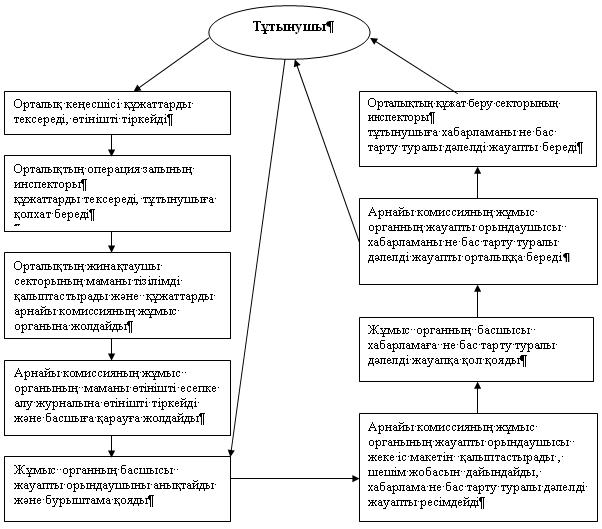 
					© 2012. Қазақстан Республикасы Әділет министрлігінің «Қазақстан Республикасының Заңнама және құқықтық ақпарат институты» ШЖҚ РМК
				Іс-әрекеттің N (барысы, жұмыс орыны)ҚФБ 1

Жұмыс органының басшылығыҚФБ 2

Арнайы комиссияның жұмыс органының жауапты орындаушысы1Іс-әрекеттің атауы Барлық қажетті құжаттарды өтінішпен қабылдайды, Семей ядролық сынақ полигонында ядролық сынақтардың салдарынан зардап шеккен азаматтар өтініштері журналында тіркейді, тұтынушыға тіркеу талонын береді1Аяқтау нысаныТіркеу талоны1Орындау мерзімдері15 минут2Іс-әрекеттің атауыХат-хабарды қарайды, бұрыштама қояды2Аяқтау нысаныБұрыштама қою2Орындау мерзімдері1 жұмыс күні3Іс-әрекеттің атауы Тұтынушы жеке ісі макетін қалыптастырады, шешім жобасын дайындайды, құжаттарды арнайы комиссияға қарауға береді. Хабарлама не дәлелді бас тарту туралы дәлелді жауапты ресімдейді және жұмыс органының басшысына қарауға жолдайды.3Аяқтау нысаныТұтынушының жеке ісі макеті3Орындау мерзімдері14 жұмыс күні4Іс-әрекеттің атауыХабарламаға не бас тарту туралы дәлелді жауапқа қол қояды4Аяқтау нысаныҚол қою4Орындау мерзімдері1 жұмыс күні5Іс-әрекеттің атауы Тұтынушыға хабарлама не бас тарту туралы дәлелді жауапты табыстайды5Аяқтау нысаныХабарлама немесе бас тарту туралы дәлелді жауап5Орындау мерзімдері3 жұмыс күніІс-әрекеттің N (барысы, жұмыс орыны)ҚФБ 1

Жұмыс органының басшылығыҚФБ 2

Арнайы комиссияның жұмыс органының жауапты орындаушысыҚФБ 3

Арнайы комиссияның жұмыс органының маманы1Іс-әрекеттің атауы 1Аяқтау нысаны1Орындау мерзімдері2Іс-әрекеттің атауы 2Аяқтау нысаны2Орындау мерзімдері3Іс-әрекеттің атауы 3Аяқтау нысаны3Орындау мерзімдері4Іс-әрекеттің атауы Орталықтан құжаттарды қабылдайды, тіркейді және жұмыс органының басшысына қарауға жолдайды4Аяқтау нысаныҚұжаттарды тіркеу4Орындау мерзімдері15 минут5Іс-әрекеттің атауы Хат-хабарды қарайды және бұрыштама қояды5Аяқтау нысаныБұрыштама қою5Орындау мерзімдері1 жұмыс күні6Іс-әрекеттің атауы Құжаттарды тексереді, қызмет тұтынушының жеке іс макетін қалыптастырады, шешім жобасын дайындайды, құжаттарды арнайы комиссияның қарауына жолдайды, хабарламаны не бас тарту туралы дәлелді жауапты ресімдейді және жұмыс органының басшысына қол қоюға жолдайды6Аяқтау түрі Тұтынушының жеке іс макеті6Орындау мерзімдері13 жұмыс күні7Іс-әрекеттің атауы және олардың сипаттамасыХабарламаға немесе бас тарту туралы дәлелді жауапқа қол қояды7Аяқтау түрі Бұрыштама қою7Орындау мерзімдері1 жұмыс күні 8Іс-әрекеттің атауы және олардың сипаттамасыХабарламаны немесе бас тарту туралы дәлелді жауапты орталыққа ұсынады8Аяқтау түрі Тізілім8Орындау мерзімдері3 жұмыс күні9Іс-әрекеттің атауы және олардың сипаттамасы9Аяқтау түрі 9Орындау мерзімдеріҚФБ 4

Орталықтың құжат беру секторының инспекторы ҚФБ 5

Орталықтың жинақтау секторының маманы ҚФБ 6

Орталықтың операциялық залының инспекторы ҚФБ 7

Орталықтың кеңесшісі1Қажетті кеңес береді, құжаттармен өтінішті қабылдайды, журналда тіркейді.1Өтінішті журналда тіркеу130 минут2Құжаттарды тексереді тұтынушыға қолхат береді2Қолхат беру230 минут3Тізілімді қалыптастырады және құжаттарды арнайы комиссияның жұмыс органына береді3Тізілім 31 жұмыс күні 4445556667778889Тұтынушыға хабарламаны немесе бас тарту туралы дәлелді жауапты береді9Хабарлама не бас тарту туралы дәлелді жауап91 жұмыс күні